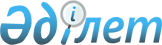 О признании утратившими силу некоторых приказов Министерства транспорта и коммуникаций Республики КазахстанПриказ Министра транспорта и коммуникаций Республики Казахстан от 30 июня 2010 года № 299

      В целях реализации пункта 1 статьи 43-1 Закона Республики Казахстан "О нормативных правовых актах", ПРИКАЗЫВАЮ:



      1. Признать утратившими силу приказы Министерства транспорта и коммуникаций Республики Казахстан согласно прилагаемому Перечню.



      2. Юридическому департаменту Министерства транспорта и коммуникаций Республики Казахстан (Б. Казбеков) в недельный срок направить в установленном порядке копии настоящего приказа в Министерство юстиции Республики Казахстан и официальные печатные издания, где ранее были опубликованы приказы.



      3. Настоящий приказ вступает в силу со дня его подписания.      Министр                                    А. Кусаинов

Приложение к приказу        

Министра транспорта и коммуникаций 

Республики Казахстан        

от 30 июня 2010 года № 299      

Перечень приказов Министерства транспорта и коммуникаций

Республики Казахстан, признаваемых утратившими силу

      1) приказ Председателя Комитета гражданской авиации Министерства транспорта и коммуникаций Республики Казахстан от 14 мая 2003 года № 218 "Об утверждении Правил по авиационной электросвязи гражданской авиации Республики Казахстан" (зарегистрирован в Реестре государственной регистрации нормативных правовых актов под № 2363);



      2) приказ Председателя Комитета гражданской авиации Министерства транспорта и коммуникаций Республики Казахстан от 22 сентября 2003 года № 436 "Об утверждении Правил определения годности аэродромов сверхлегкой авиации Республики Казахстан" (зарегистрирован в Реестре государственной регистрации нормативных правовых актов под № 2527);



      3) приказ Председателя Комитета гражданской авиации Министерства транспорта и коммуникаций Республики Казахстан от 13 декабря 2003 года № 586 "Об утверждении Инструкции по оказанию платных услуг за сертификацию в сфере гражданской авиации Республики Казахстан" (зарегистрирован в Реестре государственной регистрации нормативных правовых актов под № 2661);



      4) приказ Председателя Комитета транспортного контроля Министерства транспорта и коммуникаций Республики Казахстан от 3 февраля 2004 года № 7-1-П "О некоторых вопросах организации лицензирования деятельности на железнодорожном и водном транспорте" (зарегистрирован в Реестре государственной регистрации нормативных правовых актов под № 2720);



      5) приказ Председателя Комитета гражданской авиации Министерства транспорта и коммуникаций Республики Казахстан от 29 ноября 2004 года № 235 "Об утверждении Правил проведения независимого аудита систем поддержания летной годности воздушных судов" (зарегистрирован в Реестре государственной регистрации нормативных правовых актов под № 3275);



      6) приказ Председателя Комитета гражданской авиации Министерства транспорта и коммуникаций Республики Казахстан от 19 апреля 2005 года № 79 "Об утверждении Перечня документов, прилагаемых к заявке при сертификации услуг по техническому обслуживанию, содержанию и ремонту аэродрома, на внесение изменений и (или) дополнений в сертификат или получения дубликата и Программы сертификационного обследования услуг по техническому обслуживанию, содержанию и ремонту аэродрома" (зарегистрирован в Реестре государственной регистрации нормативных правовых актов под № 3640).
					© 2012. РГП на ПХВ «Институт законодательства и правовой информации Республики Казахстан» Министерства юстиции Республики Казахстан
				